english homework viTeacher Julia
1. Put in the correct verb forms.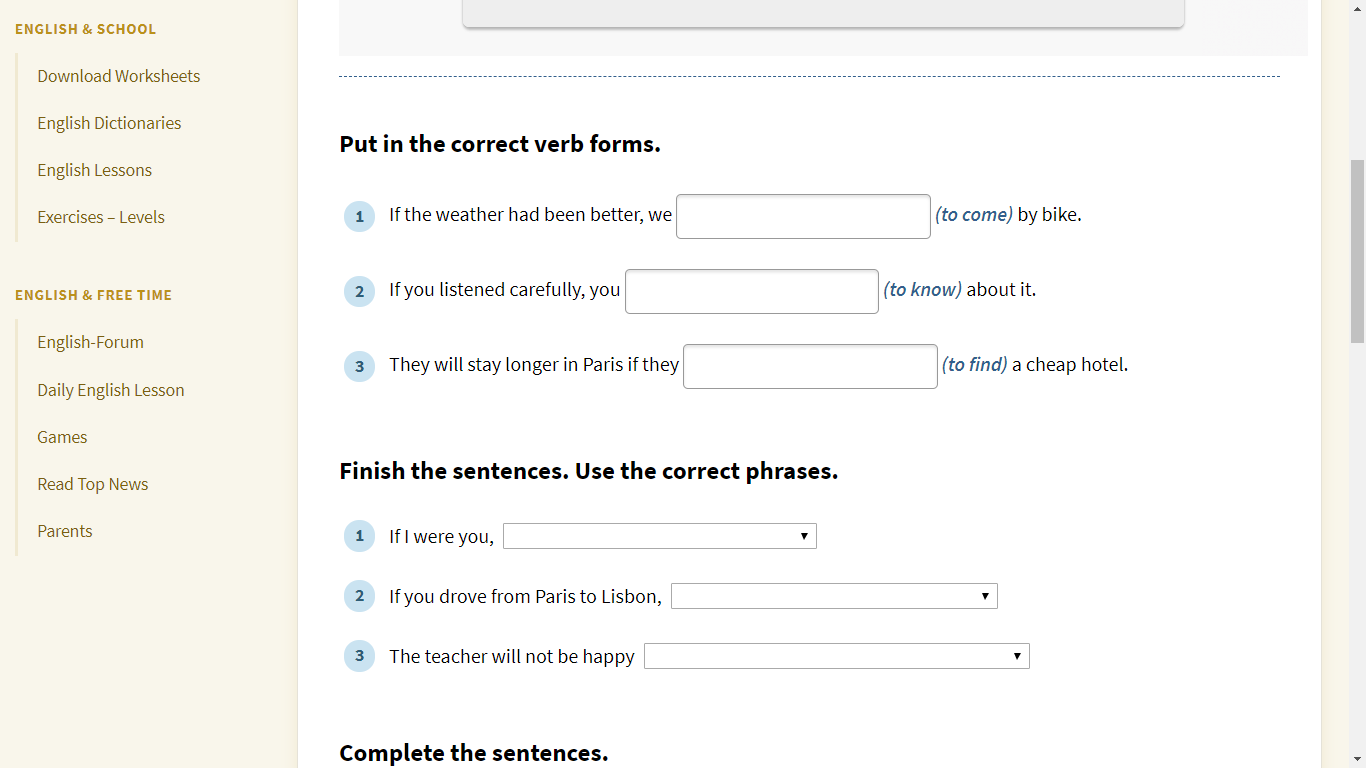 2. Finish the sentences with the correct phrases.If I were you, ______________a. I will not play hockey 	     b. I would not play hockey		  c. I would have played hockeyIf you drove from Paris to Lisbon, ________________a. which way would you go?	      c. which way would you have gone?        b. which way will you go?	The teacher will not be happy __________________a. if we forget our homework again			b. if we forgot our homework again     
c. if we had forgotten our homework again3. Complete the sentences.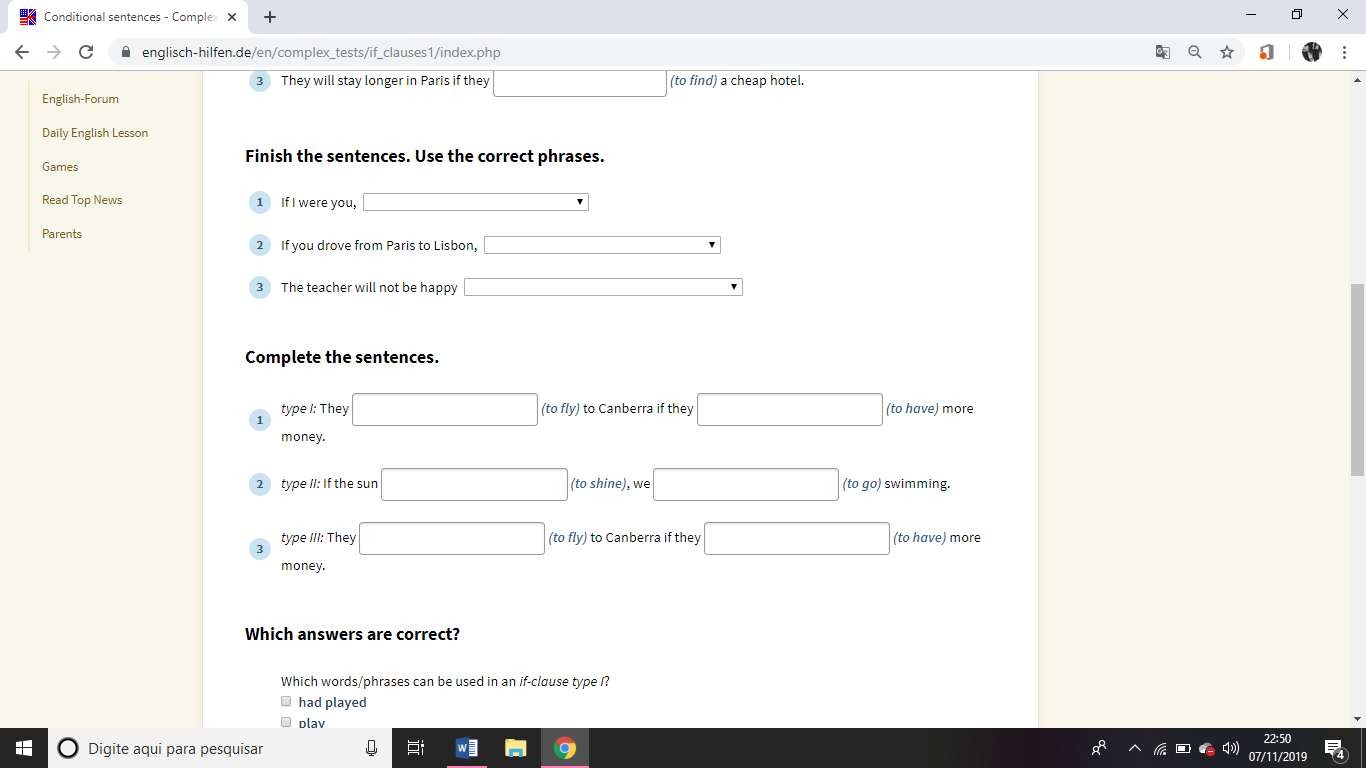 4. Fill in the gaps using the Past Perfect: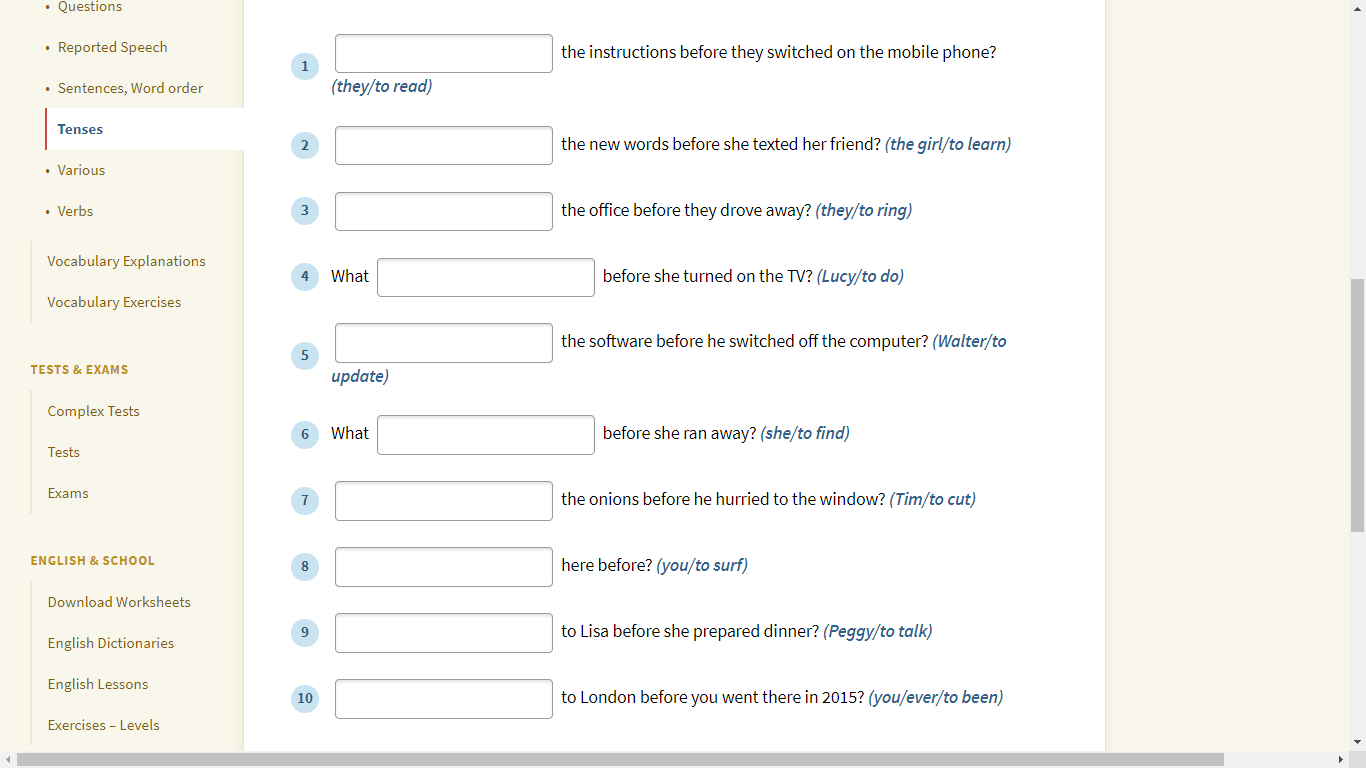 5. Fill in with the appropriate phrasal verb: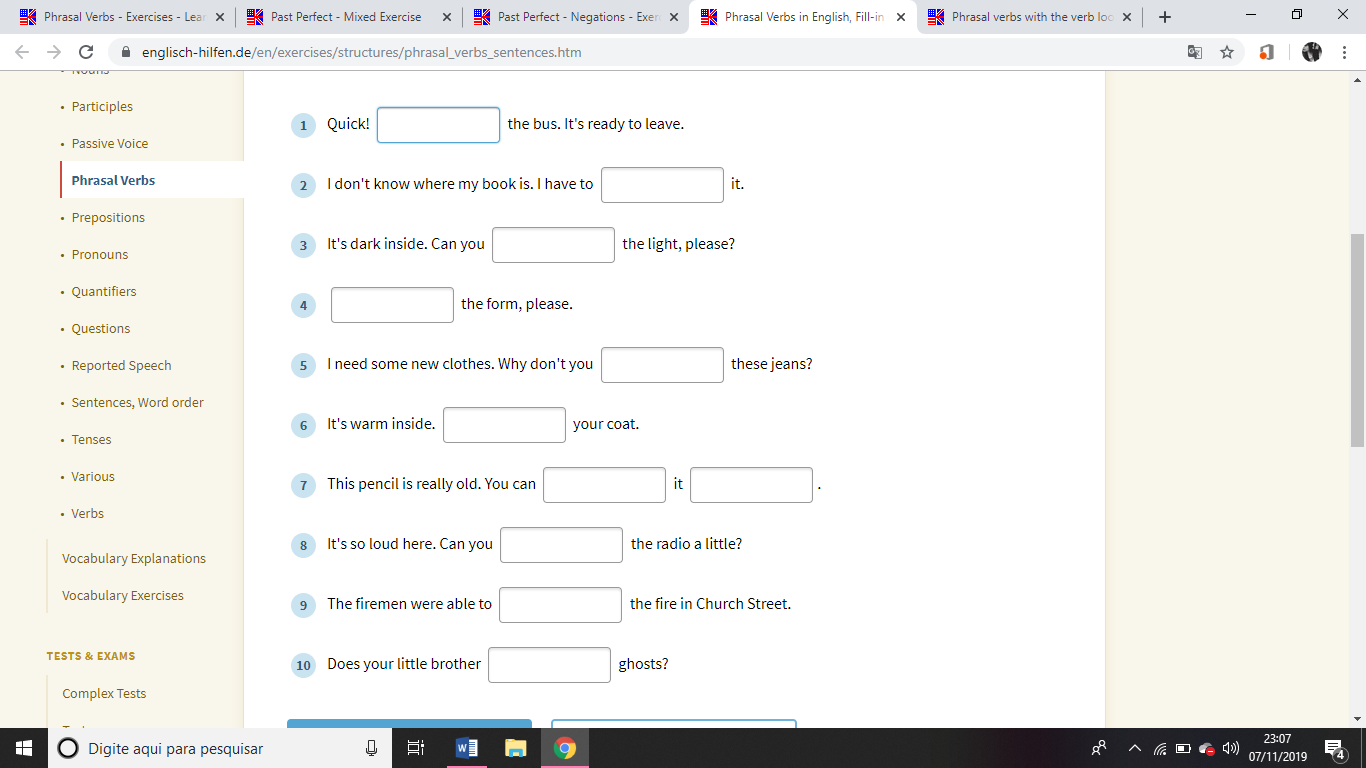 